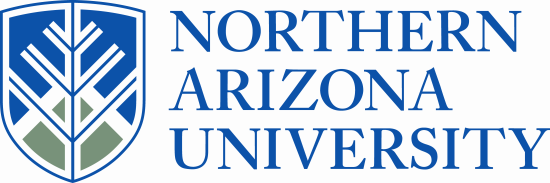 TULIP ProceduresTULIP Program instructions for purchasing special events, tenant user, and sports camps/clinics on the campus of Northern Arizona UniversityTo obtain a quote and have it emailed to the tenant user to purchase, please do the following:Fill out the “TULIP Event Information Form” on the following pages and email the completed form to: Nau-insurance@nau.eduOnce this form is received, Insurance and Claims Services will review the form for accuracy or to determine if the event will qualify for a TULIP policy, if it does qualify, Insurance and Claims Services will provide the information to the new TULIP/URMIA carrier. The quote will be generated and an “Invitation Code” will be emailed directly to the vendor/speaker that will be purchasing the TULIP policy. The “Invitation Code” email will have a link to the TULIP website and will pull up the quote as well as instructions that the vendor/speaker will use in order to purchase the TULIP policy (under special circumstances approved by Insurance and Claims Services). Once the policy has been purchased, the policy will be emailed to Insurance and Claims Services and the vendor. If you have any questions about the process or quote, please contact NAU Insurance and Claims Services at (928) 523-2009.Event Information Form**Please fill this form out completely and accurately**Event Information:Performer/Speaker/Group Information:Description of Event: (Attach additional page if needed-be as descriptive as possible)Additional Information